z.B. Zeichnen: Muster und Strukturen z.B. Zeichnen: Phantasiewesen, Phantasieformenz.B. Ausgangspunkt für eine Performance/Aktion	Klangcollagenrap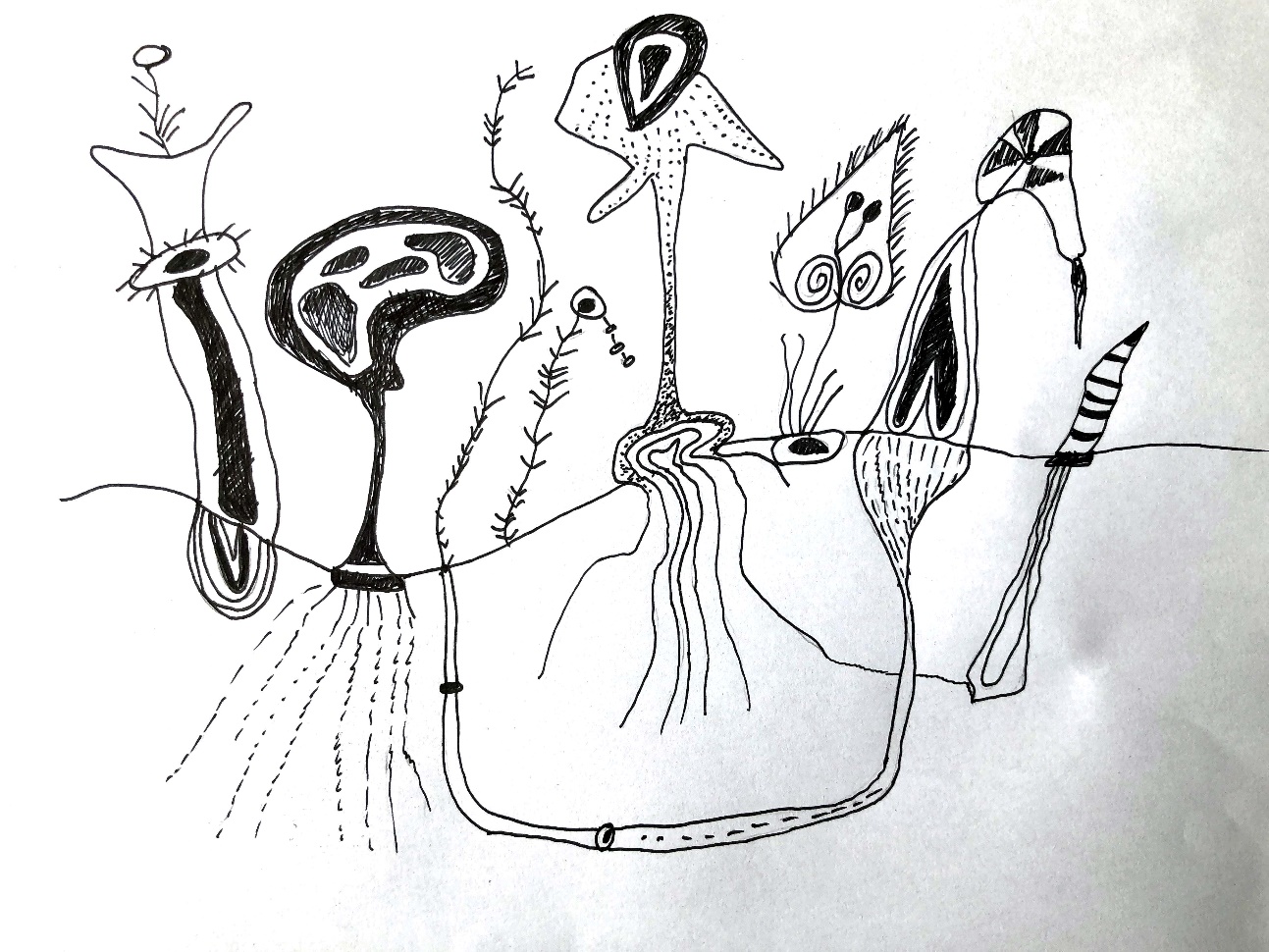 